Рабочая группа по Договору о патентной кооперации (PCT)Двенадцатая сессияЖенева, 11 – 14 июня 2019 г.ПРОЕКТ ПО ПРОВЕДЕНИЮ СОВМЕСТНОГО ПОИСКА И ЭКСПЕРТИЗЫ В РАМКАХ PCT: ОТЧЕТ О ХОДЕ Документ подготовлен Европейским патентным ведомствомрезюмеВ настоящем документе содержится отчет о ходе третьего пилотного проекта по совместному поиску и экспертизе в рамках PCT (СПиЭ) между ведомствами группы IP5 Offices (Европейское патентное ведомство (ЕПВ), Японское патентное ведомство (ЯПВ), Корейское ведомство интеллектуальной собственности (КВИС), Национальное управление интеллектуальной собственности Китайской Народной Республики (CNIPA) и Ведомство по патентам и товарным знакам Соединенных Штатов Америки (ВПТЗ США)).справочная информацияНа своей третьей сессии, состоявшейся в июне 2010 г., Рабочая группа по PCT одобрила ряд рекомендаций с целью улучшить механизм функционирования системы РСТ, которые перечислены в документе PCT/WG/4/3.  В рекомендации, изложенной в пункте 165(b), упоминается апробирование процедур, в соответствии с которыми при составлении отчета объединяются усилия экспертов международных органов, которые по своей специализации дополняют друг друга.Руководствуясь этой целью, КВИС, ВПТЗ США и ЕПВ приступили к осуществлению двух пилотных проектов по совместному поиску и экспертизе по заявкам, поданным по процедуре PCT (СПиЭ) в 2010 и 2012 гг.  Оба пилотных проекта завершились в целом весьма положительными результатами с точки зрения качества и эффективности как для участвующих ведомств, так и для пользователей, чьи заявки были обработаны по совместной схеме (см. документы PCT/MIA/18/7, PCT/MIA/20/4 и PCT/MIA/24/3).рамочный документВторого июня 2016 г. руководители ведомств группы IP5 одобрили «Рамочный документ о сотрудничестве в области совместного поиска и экспертизы по заявкам, поданным по процедуре РСТ», который представляет собой документ, содержащий основополагающие принципы и основные особенности третьего пилотного проекта.  Группа по реализации пилотного проекта совместного поиска и экспертизы по заявкам, поданным по процедуре РСТ («Группа по СПиЭ»), созданная на основании этого документа, отвечает за разработку проекта и контроль за его выполнением.Ниже перечислены некоторые основные особенности третьего пилотного проекта: подход, основанный на инициативе заявителей: заявки, обрабатываемые в ходе третьего пилотного проекта, отбираются заявителями;сбалансированное распределение рабочей нагрузки: все участвующие международные органы вносят вклад в подготовку каждого итогового документа проекта СПиЭ; каждое ведомство на протяжении двух лет обработает приблизительно 100 международных заявок в качестве «главного Международного поискового органа» и приблизительно 400 международных заявок в качестве «Международного поискового органа-партнера»;при обработке заявок РСТ все участвующие международные органы применяют единый пакет стандартов качества и оперативных норм;использование «общего инструментария», т.е. инфраструктуры ИТ, позволяющей ведомствам обмениваться информацией в условиях защищенной среды и осуществлять автоматизированный сбор данных; и возможность для участвующих международных органов принимать, в какой-то определенный момент времени в ходе пилотного проекта, также заявки, поданные на каком-то ином языке, помимо английского.В рамках этого пилотного проекта эксперт из ведомства, выступающего в качестве компетентного Международного поискового органа в соответствии с правилом 35 в отношении той или иной международной заявки («главный эксперт»), проводит поиск и экспертизу как и в случае любой иной международной заявки и составляет предварительный отчет о международном поиске и письменное сообщение.  Эти предварительные документы затем препровождаются экспертам-партнерам из других участвующих ведомств в их качестве Международных поисковых органов.  Эксперты-партнеры предоставляют главному эксперты свой вклад с учетом предварительного отчета о международном поиске и письменного сообщения.  Окончательный отчет о международном поиске и письменное сообщение подготавливаются главным экспертом после рассмотрения вклада экспертов-партнеров.  Дополнительные сведения о концепции и механизме этого пилотного проекта СПиЭ и требования касательно участия имеются на соответствующих веб-сайтах ведомств, входящих в группу IP5.  Нынешнее состояние делЭтот пилотный проект включает два этапа работы: подготовительный и оперативный.  Подготовительный этап, который начался 2 июня 2016 г., был посвящен административной и практической подготовке, необходимой для обеспечения плавного осуществления пилотного проекта. Оперативный этап начался 1 июля 2018 г. и будет продолжаться до 1 июня 2021 г.  Он посвящен обработке заявок по совместной схеме, отслеживанию заявок для целей оценки и анализу итогов пилотного проекта.Оперативный этап идет очень гладко, несмотря на оперативные проблемы, с которыми сталкиваются различные участвующие ведомства ввиду, в частности, использования ручных процедур для обработки файлов и материалов, представленных партнерами.  Соответственно, в феврале 2019 г. Пилотная группа по СПиЭ решила, что ее следующая сессия состоится осенью 2019 г., т.е. примерно через год после предыдущей сессии.  Цифры, дающие общее представление о прогрессе в рамках этого пилотного проекта по состоянию на 6 мая 2019 г. содержатся в таблице ниже.  Эти цифры показывают, что общее количество заявок, принятых к тому времени всеми ведомствами, близко к глобальному целевому годичному показателю в 250 заявок.  В отношении большинства из этих заявок были подготовлены предварительные отчеты о международном поиске, материалы партнеров и окончательные отчеты о международном поиске.  В этой связи следует подчеркнуть, что общий инструментарий, предоставленный и обслуживаемый Международным бюро, оказался весьма практичным и эффективным.  Более того, предусмотренные в рамках этого пилотного проекта сроки для подготовки предварительных отчетов о международном поиске и материалов, представляемых партнерами (т.е., соответственно, восемь недель после получения копии отчета о поиске главным Международным поисковым органом и четыре недели после направления предварительных документов), пока почти всегда соблюдались.  Срок, установленный в рамках этого пилотного проекта для составления окончательных отчетов о международном поиске (т.е. четыре недели после истечения периода, предназначенного для представления всех материалов партнерами, или после получения всех материалов партнеров, в зависимости от того, что из этого происходит раньше), был соблюден в отношении менее чем половины всех файлов, рассмотренных до настоящего времени.  Возможное объяснение этой последней цифры сводится к тому, что составление окончательных отчетов является новой сложной задачей для экспертов.  И действительно, она требует оценки главным экспертом четырех материалов, представленных экспертами-партнерами.В целом, большинство ведомств проявляют большой интерес к этому пилотному проекту.  И действительно, большинство ведомств достигли своей ежегодной квоты в отношении заявок на английском языке, и некоторые ведомства получили большие отклики со стороны заявителей в первые месяцы оперативного этапа.  Например, ЕПВ в качестве главного Международного поискового органа уже выполнила свою квоту касательно заявок на английском языке в отношении первого года оперативного этапа в сентябре 2018 г., а CNIPA – в ноябре 2018 г.  ВПТЗ США и КВИС достигли своих полных квот в январе 2019 г. и в апреле 2019 г., соответственно.  Об интересе заявителей также говорит постоянное упоминание этой темы на конференциях и в блогах.В течение 2019 г. этот пилотный проект распространился на другие языки, помимо английского.  Говоря более конкретно, ЕПВ, CNIPA и ЯПВ решили принимать международные заявки, представляемые, соответственно, на французском и немецком языках с 1 января 2019 г., на китайском языке – с 1 марта 2019 г. и на японском языке – с 1 апреля 2019 г.  Дальнейшие сведения на этот счет можно найти на веб-сайтах соответствующих ведомств.  Кроме того, КВИС также думает о том, чтобы в ближайшем будущем начать принимать файлы на корейском языке.Наконец, следует напомнить, что все ведомства, входящие в группу IP5, начнут вновь принимать заявки с начала второго года оперативного этапа, т.е. с 1 июля 2019 г.Рабочей группе предлагается принять к сведению содержание настоящего документа.[Конец документа]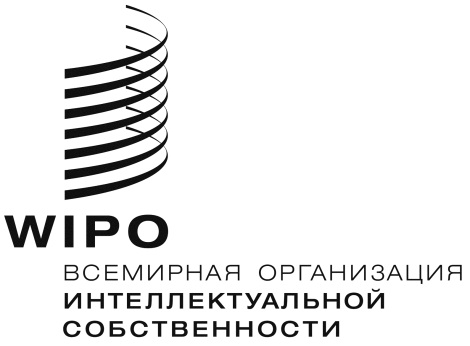 RPCT/WG/12/15PCT/WG/12/15PCT/WG/12/15оригинал:  английский оригинал:  английский оригинал:  английский дата:  14 мая 2019 г. дата:  14 мая 2019 г. дата:  14 мая 2019 г. Общее число принятых заявокОбщее число предварительных отчетов о поискеОбщее число материалов, представленных партнерамиОбщее число окончательных отчетов о поиске216203777185